Informacije o prijevozu osnovnoškolske djece na području općina Medulin i LižnjanPočetnom školske godine 2019./2020., točnije od 09.09.2019. godine, na području općina Medulin (OŠ dr. Mate Demarina Medulin i PŠ Banjole) i Ližnjan (PŠ Ližnjan i PŠ Šišan) prijevoz osnovnoškolske djece biti će organiziran autobusima tvrtke Pulapromet d.o.o.U tu svrhu, osim postojećih linija broj 25b (Pula – Šišan – Ližnjan – Medulin – Pula),  25c (Pula – Medulin – Ližnjan – Šišan – Pula), 28d (Pula – Premantura – Volme – Pomer – Banjole) i 28 (Pula – Banjole – Pomer – Premantura), uvode se nove redovne linije broj 26 i 26a.Linija 26 prometovati će na trasi Vinkuran (početno stajalište je kamenolom Cave Romane) – Banjole – Pomer – Medulin (OŠ dr. Mate Demarina Medulin).Linija 26a prometovati će na trasi Medulin (OŠ dr. Mate Demarina Medulin) – Pomer – Banjole – Vinkuran.Linija 26c koja je do sada prometovala na relaciji Pula – Premantura – Pomer – Banjole – Pula promijenila je naziv u 28d te je na povratku iz Premanture dodano autobusno stajalište u Volmama te dalje nastavlja već utvrđenom trasom bivše linije 26c.U nastavku će detaljnije biti objašnjene sve navedene linije s pripadajućom trasom, stajalištima i voznim redom.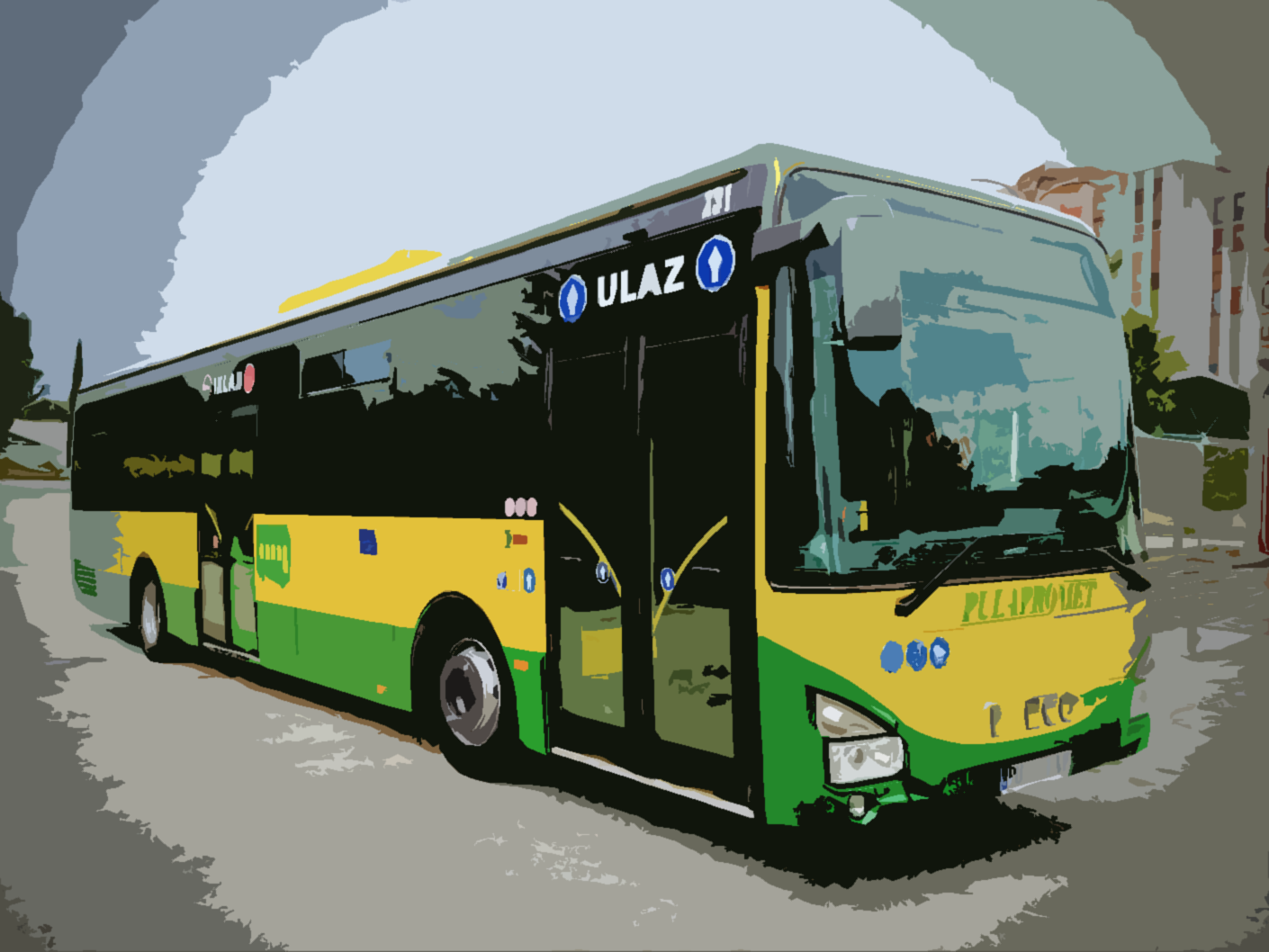 Linija 26 i 26aNove linije 26 i 26a svojom trasom obuhvaćaju mjesta Vinkuran, Banjole, Pomer i Medulin. Linija 26 polazi iz Vinkurana (početno stajalište je kamenolom Cave Romane) u 07:15 sati te prolazi Vinkuranom i nastavlja do Banjola sve do AC Indije i na povratku na stajalištu ispred PŠ Banjole iskrcavaju se djeca koja pohađaju školu u Banjolama a ostali nastavljaju put preko Pomera do OŠ dr. Mate Demarina Medulin.  Također, na spomenutom stajalištu ispred PŠ Banjole linija 26 se susreće s linijom 28d. Iz autobusa na liniji 28d izlaze sva djeca iz Premanture i Volma te oni koji pohađaju OŠ dr. Mate Demarina Medulin odmah presjedaju u autobus na liniji 26 koji ih dalje vozi u školu. Bitno je naglasiti da presjedanje vrše samo djeca iz Premanture i Volma koja pohađaju OŠ dr. Mate Demarina Medulin.Linija 26a polazi iz Medulina (novo stajalište ispred škole dr. Mate Demarina Medulin) tri puta u danu i to nakon petog školskog sata u 12:35 sati, nakon šestog školskog sata u 13:30 sati i nakon sedmog školskog sata u 14:20 sati. Ovom linijom djeca se vraćaju svojim kućama. Linija prometuje na trasi Medulin – Pomer – Banjole (do AC Indije) – Vinkuran (do stajališta Cave Romane). Za djecu iz Volma i Premanture osigurano je u svim terminima povratka presjedanje ispred PŠ Banjole u autobus na liniji 28 koji od Banjola nastavlja put preko Volma u Premanturu (do AC Stupice).U nastavku slijedi grafički prikaz linije i vozni red.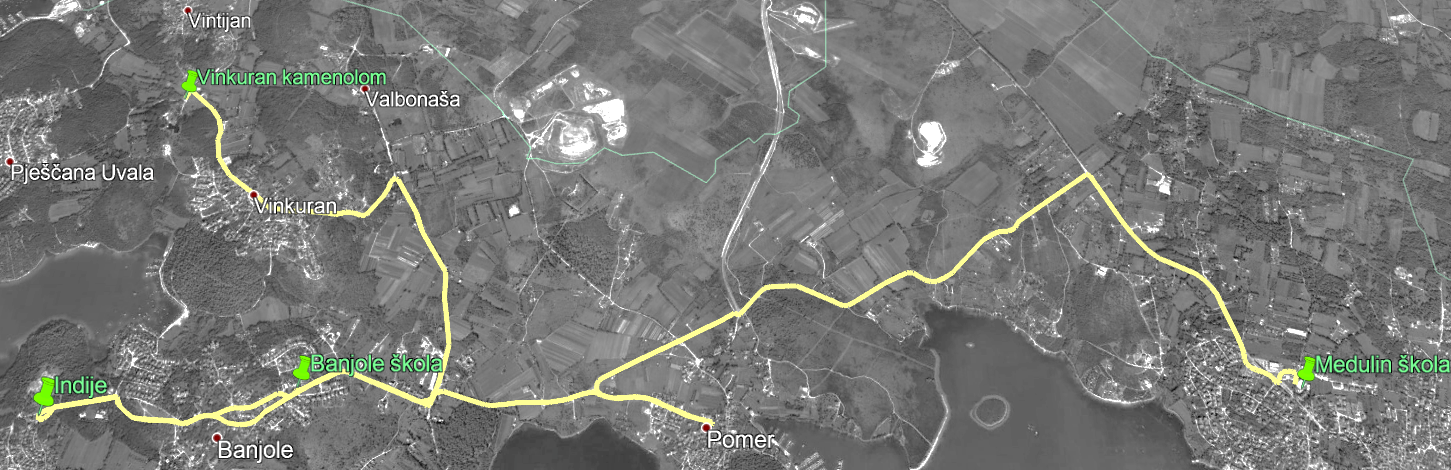 Vozni redLinija 28 i 28dLinije 28 i 28d su postojeće linije koje prometuju na relaciji Pula – Premantura.Linija 28d (ex 26c) prometuje na relaciji Pula – Premantura – Volme – Pomer – Banjole – Pula. Važno je istaknuti da su Volme novo stajalište unutar linije. Liniju 28d će koristiti djeca iz Premanture, Volma i Pomera za odlazak u školu u Banjole i Medulin. Presjedanje za djecu koja pohađaju OŠ dr. Mate Demarina u Medulinu objašnjeno je u tekstu ranije.Linija 28 prometuje na trasi Pula – Banjole – Pomer – Volme – Premantura. Liniju će koristiti djeca po povratku iz škola u Banjolama i uz presjedanje djeca koja pohađaju OŠ dr. Mate Demarina, a stanuju u Volmama i Premanturi.U nastavku slijedi grafički prikaz dijela linije i vozni red.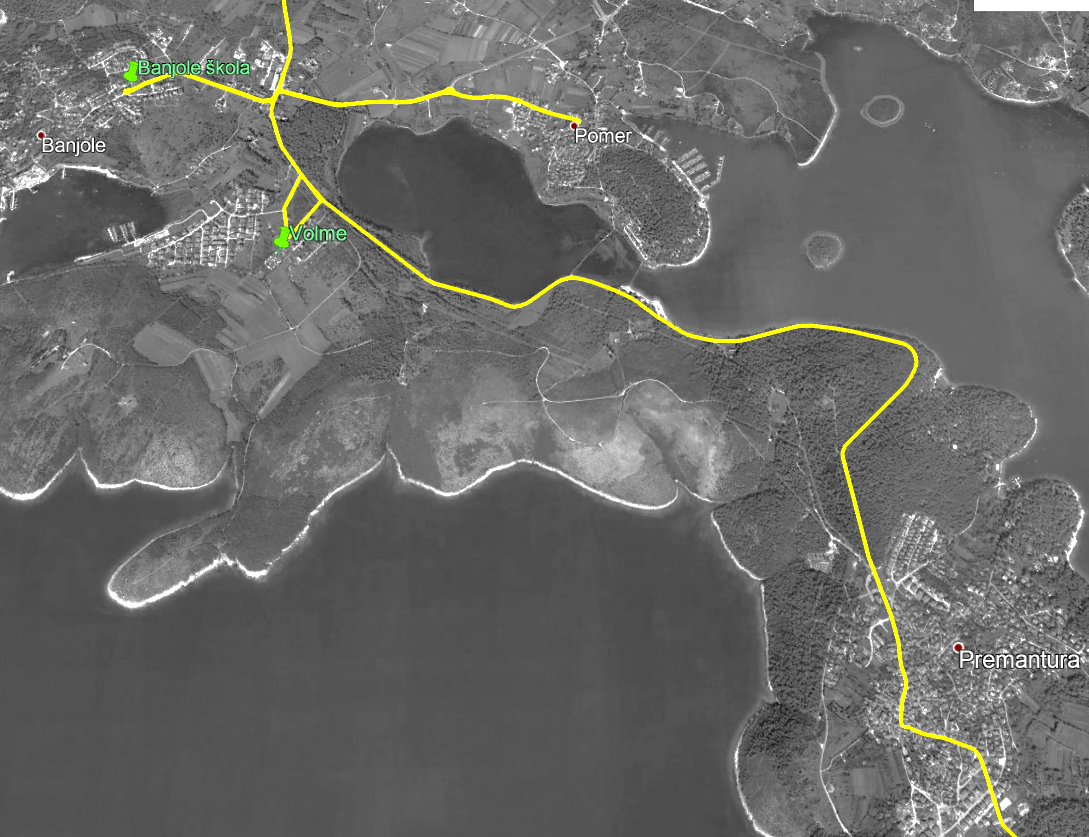 Vozni redLinija 25b i 25cPostojeće linije 25b i 25c prometuju na trasi Pula – Medulin.Linija 25b polazi iz Pule (autobusni kolodvor) u 07:00 sati, u 07:20 zaustavlja se na stajalištu Jadreški raskrižje te kroz Šišan i Ližnjan u 07:45 sati dolazi ispred OŠ dr. Mate Demarina u Medulinu.Linija 25c polazi direktno iz Pule za Medulin te se vraća kroz Ližnjan i Šišan natrag u Pulu. Liniju će koristiti djeca koja pohađaju OŠ dr. Mate Demarina Medulin za povratak iz škole u Ližnjan, Šišan i Jadreške. Polasci su prilagođeni završetku nastave i to njih četiri nakon petog, šestog, sedmog i osmog školskog sata. Ukrcajno stajalište kod OŠ dr. Mate Demarina Medulin u smjeru Ližnjana je stajalište kod spomenika (bivše stajalište škola).U nastavku slijedi grafički prikaz dijela linije i vozni red.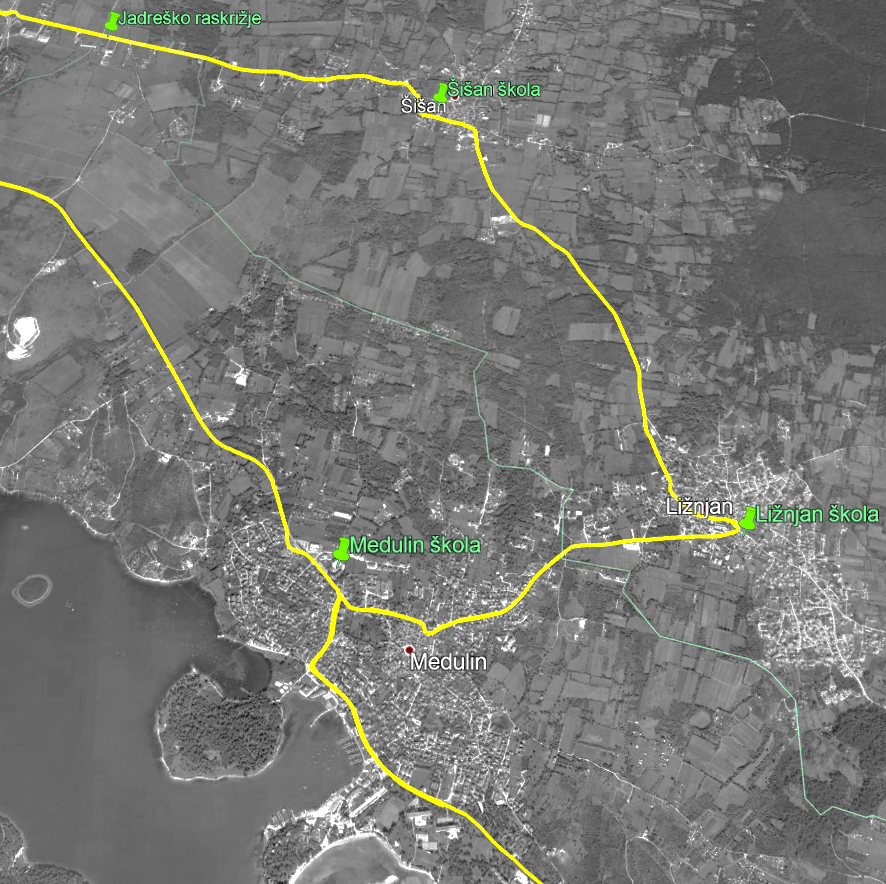 Vozni redPrednosti ovakve organizacije prijevoza:učenici, za razliku od dosada, mogu koristiti putnu kartu neograničeni broj puta za sve linije Pulaprometa koje prometuju u 1. i 2. zoni (npr. za slobodne aktivnosti, odlazak na trening, kino i sl.),novu liniju Vinkuran – Medulin mogu koristiti svi stanovnici s tog područja (ne samo učenici kao do sada),svi autobusi Pulaprometa su niskopodnog ili niskoulaznog tipa, opremljeni su rampama za jednostavan prijevoz invalidnih i slabo pokretnih osoba, pokriveni videonadzorom i GPS praćenjem s ugrađenim displejima za informiranje putnika i najavu stajališta, klimatizirani su i grijani, te se putnici mogu koristiti besplatnim internetom putem WI-FI tehnologijeu odnosu na dosadašnja dva povratka iz škole, učenicima je sada na raspolaganju tri povratka u smjeru Banjola i Premanture, te četiri povratka u smjeru Ližnjana i ŠišanaPOLAZAK U ŠKOLUPOVRATAK IZ ŠKOLEPOVRATAK IZ ŠKOLEPOVRATAK IZ ŠKOLE7:15 – Vinkuran12:35 – OŠ Medulin13:30 – OŠ Medulin14:20 – OŠ Medulin7:25 – Indije12:45 – Pomer13:40 – Pomer14:30 – Pomer7:30 – PŠ Banjole12:50 – PŠ Banjole13:45 – PŠ Banjole14:35 – PŠ Banjole7:35 – Pomer12:55 – Indije13:50 – Indije14:40 – Indije7:45 – OŠ Medulin13:05 – Vinkuran14:00 – Vinkuran14:50 – VinkuranPOLAZAK U ŠKOLUPOVRATAK IZ ŠKOLEPOVRATAK IZ ŠKOLEPOVRATAK IZ ŠKOLE7:10 – Premantura12:50 – PŠ Banjole13:45 – PŠ Banjole14:35 – PŠ Banjole7:20 – Volme12:55 – Pomer13:50 – Pomer14:40 – Pomer7:25 – Pomer13:00 – Volme13:55 – Volme14:45 – Volme7:30 – PŠ Banjole13:10 – Premantura14:05 – Premantura14:55 – PremanturaPOLAZAK U ŠKOLUPOVRATAK IZ ŠKOLEPOVRATAK IZ ŠKOLEPOVRATAK IZ ŠKOLEPOVRATAK IZ ŠKOLE7:20 – Jadreški rask.12:30 – OŠ Medulin13:20 – OŠ Medulin14:15 – OŠ Medulin15:05 – OŠ Medulin7:25 – Šišan12:35 – Ližnjan13:25 – Ližnjan14:20 – Ližnjan15:10 – Ližnjan7:30 – Ližnjan12:40 – Šišan13:30 – Šišan14:25 – Šišan15:15 – Šišan7:45 – OŠ Medulin12:45 – Jadreški ras.13:35 – Jadreški ras.14:30 – Jadreški ras.15:20 – Jadreški ras.INFO TELEFON: 501-973www.pulapromet.hr
e-mail: info@pulapromet.hr